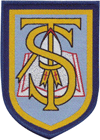 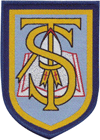 Dear Parent/Carer,We have recently been discussing our plans for Christmas this year and between the staff, pupils and PTA we have a few thoughts around what we would like to do in school and to support our community in Kirkshaws.Christmas Donation DriveChristmas gift drive – we would like to organise for anyone who is able to and wishes to, to donate a small gift for a child this Christmas. If you are able to do this, could you please also donate a gift bag or wrapping paper? Mrs Denholm will organise a Santa’s sleigh at the front door for any gifts to be donated. We will then look to distribute these to members of our community who would find these helpful at this time.Recycling drive – If you have any items such as clothing which your child does not use any more which could be donated to another child we would also like to collect these – we will have a separate box for these items which we will also leave at the front door.Toiletries and sanitary items – We would also like to collect toiletries which we could provide to some of our families who require them – this could be nappies, soap and shampoo and period products. Period products are obviously available to our girls in school but they will not have access to the school supplies over the Christmas holidays.Smarties appeal – we are planning to give each child a tube of smarties (or other sweets if allergies dictate this). We would like, if possible, for these to be filled with coins and returned to school. Any coins or monetary donations would be appreciated, and one return per family would be more than enough.Christmas jumper and Festive Fun run – again this year we will be allowing the children to wear a Christmas jumper to school on the day of the Christmas dinner – I will get the date for this out to you as soon as I can. The children will also (weather permitting) be doing a ‘Festive fun run/walk’ that day too. If you are able to, we would invite you to send a monetary donation to school that day too.The activities listed above are the complete and final list of the things we will be asking the children and yourselves to do involving money or donations before Christmas.Following this, the clerical staff, management team and Antonia will, between us, be in touch with some of our families to ask if you would find some support in the run up to Christmas useful. Please be assured that any calls made will be made in confidence and are being made from a place of love, so please do not be offended or embarrassed if we call you. If you would prefer to grab the bull by the horns and let us know that you are worried about Christmas please get in touch.Our world and community has changed at the moment and it is important that we as a school community change with it and support each other.Kind regards,Colin ForbesHead Teacher